Universidad Nacional del Comahue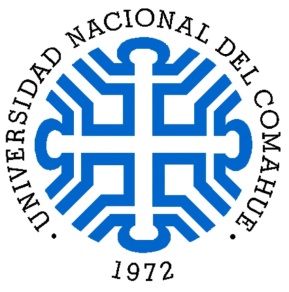 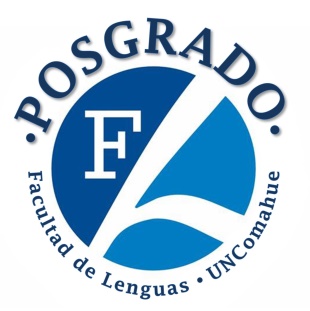 Facultad de LenguasEspecialización en Lingüística AplicadaOrientación: Enseñanza de Lenguas Extranjeras[Agregar título del trabajo]Trabajo Final Integrador [nombre y apellido del autor]Tutor: [título, nombre y apellido]Co-tutor: [título, nombre y apellido][Fecha][Financiamiento]